Smlouva o poskytnutí dotace 
z rozpočtu města Český Brod na rok 2023.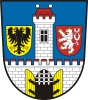 Město Český Brodse sídlem náměstí Husovo 70, 282 01 Český Brodzastoupené starostou města Mgr. Tomášem KlineckýmIČO: 00235334bankovní spojení: KB a.s., pobočka Kolínčíslo účtu: 107-6929470287/0100dále jen „poskytovatel“aTAJV, z.s.se sídlem Sportovní 158, Poděbradyzastoupené statutárním zástupcem předsedou Mgr. Janem VáňouIČO: 09287094bankovní spojení: ČSOBčíslo účtu:    294676435/0300	dále jen „příjemce“v návaznosti na usnesení rady města Český Brod č. 144/2023 ze dne 29. 03. 2023 o přidělení dotací z Fondu sportu, kultury a volného času v rámci Programů podpory sportu, kultury a volného času – Programu č. 2 platných pro rok 2023 (dále jen “Programy podpory sportu, kultury a volného času“) uzavírají v souladu s § 10a zákona č. 250/2000 Sb., o rozpočtových pravidlech územních rozpočtů, ve znění pozdějších předpisů, tuto smlouvu o poskytnutí dotace.I.Předmět smlouvyPředmětem této smlouvy je vymezení práv a povinností obou smluvních stran při poskytnutí a použití účelové dotace z rozpočtu města Český Brod na:	Sportovní den mládeže s TAJV v Českém Brodě(dále jen „Projekt“)Projekt je členěn na jednotlivé akce (dále jen „Akce“):Sportovní den mládeže s TAJV v Českém Brodě – 3. Ročník ve výši 4 000,- Kč,s časovou použitelností dotace na období do 31. 12. 2023.II.Výše a účel dotacePoskytovatel poskytne příjemci na realizaci Projektu uvedeného v článku I. dotaci ve výši 4 000,- Kč (slovy: čtyři tisíce korun českých). Dotaci poukáže poskytovatel příjemci na jeho bankovní účet uvedený v záhlaví této smlouvy do 30 dnů od nabytí účinnosti této smlouvy. Poskytnutí dotace a její použití je účelově vázáno na realizaci Projektu uvedeného v článku I.III.Práva a povinnosti smluvních stranPoskytovatel se zavazuje poskytnout příjemci dotaci na období podle článku I. ve výši a způsobem uvedeným v článku II.Příjemce se zavazuje použít poskytnuté finanční prostředky k realizaci Projektu dle účelu uvedeného 
ve smlouvě, resp. blíže specifikovaného v žádosti o dotaci a v termínu dle článku I. O změně účelu využití přidělených finančních prostředků rozhodují na základě písemné žádosti žadatele orgány města. Příjemce se dále zavazuje použít dotaci hospodárně a efektivně. Příjemce se zavazuje dodržet požadované % minimální spoluúčasti, které činí 30% z celkového rozpočtu projektu/ 30% z celkového rozpočtu akce. Tato podmínka musí být splněna pro každou akci, která je součástí Projektu dle článku I.Příjemce se zavazuje vést řádné sledování přijaté a použité dotace ve svém účetnictví, resp. daňové evidenci tak, aby bylo možné prokázat účelové čerpání dotace. Lze využít analytického členění, nákladových středisek či zakázek, resp. v daňové evidenci vést samostatný peněžní deník.Příjemce se zavazuje v průběhu období, na které byla dotace poskytnuta, písemně oznámit FO změnu všech identifikačních údajů uvedených v této smlouvě, a to nejpozději do 14 dnů od této změny.Příjemce je povinen viditelně uvádět na propagačních materiálech souvisejících s realizací Projektu, 
na který byla dotace poskytnuta, jakož i při všech ostatních formách jeho propagace (např. veřejných vystoupeních apod.) skutečnost, že se tento Projekt uskutečňuje za finanční podpory města Český Brod.Příjemce je povinen do 30 dnů po ukončení realizace Projektu předložit FO závěrečnou zprávu 
a vyúčtování poskytnuté dotace (nejpozději však do 31 01. 2024). Závěrečná zpráva a vyúčtování dotace musí obsahovat náležitosti a přílohy uvedené v následujících odstavcích. Závěrečná zpráva musí obsahovat:popis realizace Projektu včetně harmonogramu,zhodnocení Projektu.Součástí závěrečné zprávy bude příloha obsahující propagační materiály, (pozvánky, plakáty, kopie novinových článků atd.).Vyúčtování dotace se předkládá na jednotném formuláři. Vyúčtování musí obsahovat přehled všech skutečně vynaložených nákladů Projektu, resp. přehled výdajů. Dále musí obsahovat komentář k vyúčtování, kde budou popsány všechny významné odchylky od původní žádosti.V rámci vyúčtování předloží příjemce soupis účetních a daňových dokladů, vč. data úhrady, dokládajících použití dotace. Příjemce doloží také kopie těchto dokladů a kopie dokladů o jejich úhradě (bankovní výpis nebo pokladní doklad). Originály dokumentů budou k dispozici u příjemce. U Programu č. 3 doloží příjemce kopie účetních dokladů v případě, že nebyly předloženy s žádostí. Příjemce dále k vyúčtování přiloží kopie smluv o nájmu, kupních smluv, pracovních smluv, objednávek a dalších dokladů, které se vztahují k realizaci Projektu. Za dodržení účelu čerpání dotace a za pravdivost i správnost vyúčtování odpovídá osoba oprávněná jednat jménem příjemce, která tuto skutečnost zároveň písemně potvrdí.Nespotřebované finanční prostředky je příjemce povinen vrátit poskytovateli na jeho bankovní účet vedený u Komerční banky, číslo účtu 107-6929470287/0100 nejpozději do 15 dnů ode dne předložení vyúčtování dotace.V případě zrušení příjemce s likvidací je příjemce povinen nejpozději do 30 dnů od oznámení vrátit nespotřebované finanční prostředky na bankovní účet poskytovatele vedený u Komerční banky, číslo účtu 107-6929470287/0100 a předložit poskytovateli závěrečnou zprávu a vyúčtování dotace. V případě přeměny příjemce přecházejí práva a povinnosti z této smlouvy na nástupnickou organizaci. IV.Kontrola realizace Projektu a použití dotacePoskytovatel si vyhrazuje právo provádět u příjemce kdykoliv v průběhu realizace Projektu kontrolu použití dotace, a to jak z hlediska věcného plnění realizace Projektu, tak i z hlediska čerpání 
a hospodárného a účelného použití dotace v návaznosti na předložený rozpočet Projektu. Kontrolu vykonávají písemně pověření zaměstnanci města a členové kontrolních orgánů města.Za účelem provedení kontroly dle odstavce 1. tohoto článku je příjemce povinen pověřeným zaměstnancům umožnit přístup do prostorů, kde se Projekt realizuje, a umožnit jim nahlížet do účetních a ostatních dokladů týkajících se poskytnuté dotace. Při kontrolách je příjemce povinen předložit veškeré doklady týkající se aktivit, na něž byla dotace poskytnuta.Příjemce se zavazuje uchovávat vyúčtování dotace, vč. souvisejících účetních a daňových dokladů, po dobu pěti let od ukončení realizace Projektu a po tuto dobu na písemné požádání předložit poskytovateli tyto dokumenty k nahlédnutí.Podmínky kontroly jsou blíže specifikovány v Programech podpory sportu, kultury a volného času.V.Sankční ustanoveníPříjemce je povinen použít poskytnuté finanční prostředky k realizaci Projektu dle účelu uvedeného ve smlouvě, resp. blíže specifikovaného v žádosti o dotaci a v termínu dle článku I. O změně účelu využití přidělených finančních prostředků rozhodují na základě písemné žádosti žadatele orgány města.  Nesplnění této podmínky je považováno za závažné porušení povinnosti ve smyslu ustanovení § 22 odst. 5 zákona č. 250/2000 Sb., o rozpočtových pravidlech územních rozpočtů, ve znění pozdějších předpisů (dále jen „zákon o rozpočtových pravidlech“). Odvod za toto porušení rozpočtové kázně se stanoví ve výši 100 % z  vyčerpané dotace.Neprokáže-li příjemce, jakým způsobem byly poskytnuté finanční prostředky použity, jedná se o závažné porušení povinnosti ve smyslu ustanovení § 22 odst. 5 zákona o rozpočtových pravidlech. Odvod za toto porušení rozpočtové kázně se stanoví ve výši neoprávněně použitých prostředků.Příjemce je povinen nespotřebované finanční prostředky vrátit poskytovateli na jeho bankovní účet v termínu dle této smlouvy.Nesplnění této podmínky je považováno za závažné porušení povinnosti ve smyslu ustanovení § 22 odst. 5 zákona o rozpočtových pravidlech. Odvod za toto porušení rozpočtové kázně se stanoví ve výši zadržených prostředků.Příjemce se zavazuje:  dodržet požadované % minimální spoluúčasti uvedené v článku III. odst. 3 této smlouvy,vyúčtovat dotaci a předložit závěrečnou zprávu, splňující požadované náležitosti a obsahující všechny přílohy dle smlouvy, v termínu dle této smlouvy,písemně oznámit poskytovateli změnu všech identifikačních údajů uvedených ve smlouvě, a to v termínu dle smlouvy,d) dodržet podmínky povinné publicity Projektu a uvést skutečnosti, že se Projekt uskutečňuje,      za finanční podpory města Český Brod.Porušení podmínek uvedených v odst. 4 písm. a-d) tohoto článku je považováno za méně závažné porušení povinnosti ve smyslu ustanovení § 10a odst. 6 zákona o rozpočtových pravidlech.   Odvod za porušení rozpočtové kázně bude činit zaporušení podmínky stanovené v odst. 4 písm. a) c) d) - 2% z vyčerpané dotace,porušení podmínky stanovené v odst. 4 písm. b):- předložení vyúčtování dotace a závěrečné zprávy s prodlením do 15 kalendářních dnů po stanovené lhůtě - 2% z vyčerpané dotace,- předložení vyúčtování dotace a závěrečné zprávy s prodlením delším než 15 kalendářních dnů do 30 kalendářních dnů po stanovené lhůtě - 5% z vyčerpané dotace,- předložení vyúčtování dotace a závěrečné zprávy s prodlením delším než 30 kalendářních dnů po stanovené lhůtě - 10% z vyčerpané dotace.  V případě prodlení s odvodem za porušení rozpočtové kázně je příjemce povinen zaplatit penále dle ustanovení § 22 odst. 8 zákona o rozpočtových pravidlech.VI.Další ustanoveníPříjemce je oprávněn hradit z poskytnuté dotace výhradně nezbytné náklady související s realizací Projektu dle podmínek stanovených v Programech podpory sportu, kultury a volného času.Příjemce je povinen se řídit ustanoveními uvedenými v Programech podpory sportu, kultury a volného času.Poskytovatel je oprávněn realizovaný Projekt prezentovat jako akci, která se uskutečnila s jeho finanční podporou.Příjemce není oprávněn financovat z poskytnuté dotace jiné fyzické nebo právnické osoby s výjimkou těch, které poskytují výkony a služby spojené s realizací Projektu dle článku I., a to podle předloženého rozpočtu. U těchto třetích osob je příjemce povinen zajistit dodržení podmínek stanovených v této smlouvě.Smluvní strany výslovně souhlasí s tím, aby tato smlouva byla veřejně přístupná včetně údajů 
o smluvních stranách, předmětu smlouvy, výši a účelu dotace, číselném označení této smlouvy a datu jejího podpisu.VII.Závěrečná ustanoveníJakékoli změny a doplňky této smlouvy lze učinit pouze formou písemného a číslovaného dodatku, podepsaného oběma smluvními stranami.Právní vztahy touto smlouvou neupravené se řídí obecnými ustanoveními občanského zákoníku 
a dalšími právními předpisy.Tato smlouva je vyhotovena ve třech stejnopisech s platností originálu, z nichž jeden obdrží příjemce 
a dva poskytovatel. Smlouva nabývá platnosti dnem jejího podpisu.Účinnost smlouvy nastává dnem jejího zveřejnění v registru smluv, není-li ve smlouvě stanovena pozdější účinnost. Účinnost smlouvy zaniká úplným splněním všech závazků příjemce a poskytovatele, které z této smlouvy vyplývají.Příjemce prohlašuje, že má vypořádány veškeré závazky vůči státnímu rozpočtu a rozpočtu města Český Brod.Smluvní strany si smlouvu řádně přečetly, s obsahem smlouvy, který je projevem jejich svobodné 
a vážné vůle, souhlasí, na důkaz čeho připojují své podpisy.Smluvní strany souhlasí s uveřejněním této smlouvy v registru smluv podle zákona č. 340/2015 Sb., o zvláštních podmínkách účinnosti některých smluv, uveřejňování těchto smluv a o registru smluv (zákon o registru smluv), ve znění pozdějších předpisů.V Českém Brodě dne                                                 	V Českém Brodě dne                     Poskytovatel                                                              	Příjemce……………………………………………                           	    ……….………………………………………    Mgr. Tomáš Klinecký					               Mgr. Jan Váňastarosta města Český Brod		       předseda